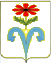 АДМИНИСТРАЦИЯ ПОДГОРНЕНСКОГО СЕЛЬСКОГО ПОСЕЛЕНИЯ ОТРАДНЕНСКОГО РАЙОНА 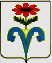 ПОСТАНОВЛЕНИЕ от     31.05.2021 года                                                                                         № 32  ст-ца ПодгорнаяО введении и условиях осуществления денежных выплат отдельным категориям работников Муниципального казенного учреждения культуры «Социально-культурного объединения Подгорненского сельского поселения»В соответствии с Федеральным законом от 06.10.2003 года № 131 ФЗ « Об общих принципах организации местного самоуправления в Российской Федерации», в целях сохранения кадрового потенциала и стабильности работы Муниципального казенного учреждения культуры «Социально-культурного объединения Подгорненского сельского поселения», руководствуясь Уставом Администрации Подгорненского сельского поселения Отрадненского района, постановляю:1.Установить денежные выплаты стимулирующего характера (далее-денежные выплаты) с 1 июня 2021 года в размере 3000 рублей в месяц отдельным категориям работников Муниципального казенного учреждения культуры «Социально-культурного объединения Подгорненского сельского поселения» , согласно перечня работников Муниципального казенного учреждения культуры «Социально-культурного объединения Подгорненского сельского поселения» которым осуществляются выплаты стимулирующего характера с 1 июня 2021 года в размере 3000 рублей в месяц.2. Установить, что:1) денежные выплаты, определенные настоящим постановлением, носят дополнительный характер  и назначаются работникам Муниципального казенного учреждения культуры «Социально – культурного объединения Подгорненского сельского поселения», независимо от получаемой ими доплаты к заработной плате до утвержденного на федеральном уровне минимального размера оплаты труда;2) денежные выплаты, предусмотренные пунктом 1  настоящего постановления исходя их фактически отработанного времени в календарном месяце, но не более 3000 рублей в месяц;3)при занятии штатной должности на полный оклад (должностной оклад), не на полную ставку заработной платы выплаты производятся в соответствующем процентном отношении;4) размер надбавок и доплат, включая надбавки и доплаты за совмещение должностей (профессий),и других выплат компенсационного и стимулирующего характера, установленных согласно выполняемому дополнительному объему работ, исчисляется без учета денежных выплат, устанавливаемых пунктом 1 настоящего постановления.3.Постановление № 3 от 11 января 2021 года «Об утверждении порядка и условий осуществления выплат отдельным категориям работников муниципального казённого учреждения культуры «Социально-культурное объединение  Подгорненского сельского поселения» имеющим право на получение стимулирующих выплат из краевого бюджета и местного бюджетов на 2021 год» признать утратившим силу.4. Контроль за выполнением настоящего постановления оставляю за собой.5. Постановление вступает в силу со дня его обнародования и распространяет свое действие на правоотношения, возникшие с 1 июня 2021 года.Глава Подгорненского сельского поселенияОтрадненский район                                                                         А. Ю. Леднёв Проект подготовлен и внесен:Исполняющий обязанности директора МКУК «СКО Подгорненскоесельское поселение Отрадненского района                                 М.Ю. КвасоваСтарший финансист администрацииПодгорненского сельского поселения                                           Н.В. ТокареваЭкономист по договорной и претензионной работе                                                                 И.А. СтороженкоПроект согласован:Исполняющий обязанности начальникаобщего отдела администрацииПодгорненского сельского поселения                                         М. В. Дубинина УтвержденПостановлением администрацииот 31.05.2021 года  №  32 ПЕРЕЧЕНЬРаботников Муниципального казенного учреждения культуры «Социально-культурного объединения Подгорненского сельского поселения» которым осуществляются выплаты стимулирующего характера с 1 июня 2021 года в размере 3000 рублей в месяцПрофессиональна квалификационная группа «Должности технических исполнителей и артистов вспомогательного состава»:     - звукооператорПрофессиональная квалификационная группа «должности работников культуры, искусства и кинематографии среднего звена», - культорганизатор.Профессиональная квалификационная группа «Должности работников культуры, искусства и кинематографии ведущего звена»:- библиотекарь.Должности, отнесенные к профессиональной квалификационной группе «общеотраслевые должности третьего уровня»:- экономист по договорной и претензионной работе.Профессии  рабочих: - уборщица служебных и производственных помещений; - истопникСтарший финансист администрацииПодгорненского сельского поселения                                           Н.В. Токарева